Муниципальное бюджетное общеобразовательное учреждение  "Белоярская средняя общеобразовательная школа № 1"Верхнекетского района Томской областиПРИКАЗ27.08.2018г.					          					№ 228 о/др.п. Белый ЯрОб утверждении  Положения об оплате труда руководителя,   заместителей руководителя и главного бухгалтера муниципального бюджетного общеобразовательного учреждения «Белоярская средняя общеобразовательная школа№1» Верхнекетского района Томской областиВ соответствии с Трудом кодексом Российской Федерации, постановлением Администрации Верхнекетского района от 28.09.2010 № 892 «Об утверждении Положения о системе оплаты труда руководителей, их заместителей и главных бухгалтеров муниципальных учреждений Верхнекетского района»,  п р и к а з ы в а ю :Утвердить прилагаемое Положение  о системе  оплаты труда руководителя,  заместителей директора и   главного бухгалтера  муниципального бюджетного общеобразовательного  учреждения «Белоярская средняя общеобразовательная  школа№1» Верхнекетского района Томской области.Признать приказ муниципального бюджетного общеобразовательного учреждения «Белоярская средняя общеобразовательная школа №1» Верхнекетского района Томской области от 09.10.2017 № 285 о/д «Об утверждении  Положения об оплате труда руководителя,  заместителей руководителя и главного бухгалтера  муниципального бюджетного общеобразовательного учреждения «Белоярская средняя общеобразовательная школа№1» Верхнекетского района Томской области» утратившим силу.Контроль за исполнением настоящего приказа оставляю за собой.Директор школы: ____________________Н.В Филиппова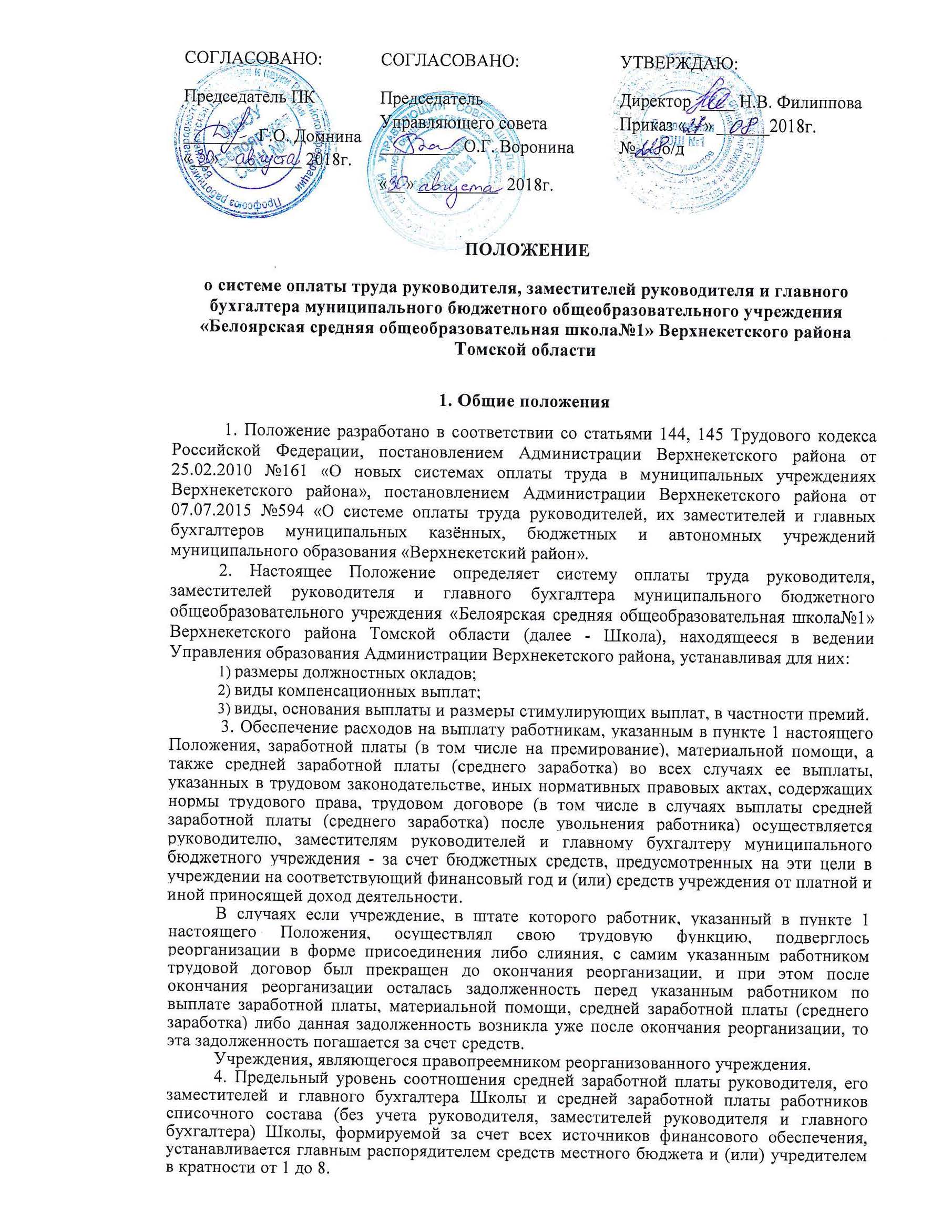 5. Соотношение средней заработной платы руководителя, его заместителей и главного бухгалтера Школы и средней заработной платы работников списочного состава учреждения, формируемой за счет всех источников финансового обеспечения, рассчитывается за календарный год. Средняя заработная плата в МБОУ «Белоярская СОШ№1», формируемая за счет всех источников финансового обеспечения, рассчитывается путем деления фонда начисленной заработной платы работников списочного состава (без учета руководителя, заместителей руководителя и главного бухгалтера) на среднюю численность указанных работников за календарный год.6. Выплата заработной платы производится не реже двух раз в месяц: 08 и 23 числа текущего месяца. О размере заработной платы, подлежащей выплате за текущий месяц, работодатель извещает работника, за два дня до выплаты заработной платы.Должностные оклады7. Размеры должностных окладов заместителей руководителя и главного бухгалтера Школы устанавливаются на 10-20% ниже должностного оклада руководителя.Компенсационные выплаты	8. С учетом условий труда руководителю учреждения, его заместителям, устанавливаются следующие компенсационные выплаты:	1) выплаты за работу в местностях с особыми климатическими условиями;	2) иные выплаты, предусмотренные федеральными нормативными правовыми актами.	9. Размеры компенсационных выплат устанавливаются в соответствии с трудовым законодательством, иными нормативными правовыми актами Российской Федерации, содержащими нормы трудового права.	10. Компенсационные выплаты, указанные в настоящем разделе Положения, и должностной оклад не образуют новый должностной оклад и не учитываются при исчислении иных компенсационных и стимулирующих выплат, за исключением исчисления районного коэффициента к заработной плате и процентной надбавки к заработной плате за стаж работы в районах Крайнего Севера и приравненных к ним местностях. Стимулирующие выплаты (кроме премий)	11. Руководителю Учреждения, и заместителям устанавливается ежемесячная надбавка к тарифной ставке (должностному окладу):за наличие соответствующего профилю выполняемой работы по основной должности почетного звания, начинающегося со слова "Заслуженный", - в размере 1000 рублей;за наличие соответствующего профилю выполняемой работы по основной должности почетного звания, начинающегося со слова "Народный", - в размере 2000 рублей;за наличие соответствующего профилю выполняемой работы по основной должности ведомственного почетного звания (нагрудного знака) - в размере 2000 рублей.При наличии у работника двух и более почетных званий надбавка устанавливается по одному из них по выбору работника.12. Руководителю Учреждения, и заместителям устанавливается ежемесячная надбавка за наличие соответствующей профилю выполняемой работы по основной должности ученой степени:кандидата наук - в размере 300 рублей;доктора наук - в размере 500 рублей.Ежемесячная надбавка за наличие ученой степени устанавливается работнику после принятия решения Высшим аттестационным комитетом Российской Федерации о выдаче соответствующего диплома и выплачивается ему со дня принятия диссертационным советом решения о присуждении ученой степени.Ежемесячная надбавка за наличие ученой степени устанавливается и выплачивается по основному месту работы.При наличии у работника двух и более ученых степеней надбавка устанавливается по одной из них по выбору работника.13. Стимулирующие выплаты, указанные в настоящем разделе Положения, и должностной оклад не образуют новый должностной оклад и не учитываются при исчислении иных выплат, за исключением начисления районного коэффициента к заработной плате и процентной надбавки за стаж работы в районах Крайнего Севера и приравненных к ним местностях.Премия руководителю Школы 	14. Руководителю Школы выплачиваются следующие виды премий:премия по итогам работы;единовременная премия в связи с особо значимыми событиями;единовременная премия за выполнение особо важных и срочных работ.	15. Выплата премий руководителю Школы по итогам работы производится исходя из годового размера, без учета начислений страховых взносов в государственные внебюджетные фонды и с учетом районного коэффициента к заработной плате, процентной надбавки к заработной плате за стаж работы в районах Крайнего Севера и приравненных к ним местностях.	16. Размер выплачиваемой руководителю Школы премии по итогам работы за период времени определяется исходя из показателей и критериев оценки эффективности деятельности учреждения и его руководителя и условий осуществления выплат стимулирующего характера, предусмотренных трудовым договором с руководителем учреждения (далее - показатели и критерии оценки эффективности деятельности).	17. Для выплаты премии руководителю Школы по итогам работы образуется отдельный от фонда оплаты труда работников Школы годовой премиальный фонд в размере, утверждаемом постановлением Администрации Верхнекетского района на календарный год.Выплата указанной премии за счет средств фонда оплаты труда работников Школы, в том числе от его экономии, не допускается.18. Размер выплачиваемой руководителю Школы премии по итогам работы за период времени не может превышать размера, установленного для соответствующего периода времени постановлением Администрации Верхнекетского района, указанным в пункте 17 настоящего Положения.19. Определение размера премии по итогам работы на основании оценки достигнутого Школой результата выполнения показателей и критериев оценки эффективности деятельности осуществляются комиссией по оценке выполнения показателей и критериев оценки эффективности деятельности, формируемой Учредителем, с составлением соответствующего протокола, подписываемого членами комиссии.	20. Премия руководителю школы выплачивается на основании приказа Учредителя.21. При определении размера выплачиваемой руководителю Школы единовременной премии за выполнение особо важных и срочных работ должны учитываться следующие основания:степень важности выполненной работы;качество результата выполненной работы;оперативность выполнения работы;интенсивность труда при выполнении работы.Единовременная премия за выполнение особо важных и срочных работ не может превышать трех размеров должностного оклада руководителя в каждом указанном случае в календарный год.Единовременная премия за выполнение особо важных и срочных работ выплачивается при наличии экономии по фонду оплаты труда руководителя Школы за счет бюджетных средств, предусмотренных на эти цели в Школе на соответствующий финансовый год.Единовременная премия за выполнение особо важных и срочных работ выплачивается на основании приказа Учредителя.	22. Неиспользованные средства годового премиального фонда руководителя Школы, предусмотренные для отдельного периода для начисления премии по итогам работы, установленные постановлением Администрации Верхнекетского района, указанным в пункте 18 настоящего Положения, могут быть направлены на выплаты стимулирующего характера работникам Школы, за исключением заместителей руководителя.	23. Руководителю Школы выплачивается единовременная премия в связи с особо значимыми событиями в следующих случаях:при объявлении благодарности или награждении почетной грамотой;в связи с государственными или профессиональными праздниками, знаменательными датами;в связи с юбилейными датами их рождения (50, 55, 60 лет).Единовременная премия в связи с особо значимыми событиями выплачивается при наличии экономии по фонду оплаты труда руководителя за счет бюджетных средств, предусмотренных на эти цели в МБОУ «Белоярская СОШ№1» на соответствующий финансовый год и (или) средств учреждения от платной и иной приносящей доход деятельности.Единовременная премия в связи с особо значимыми событиями не может превышать размера должностного оклада руководителя в каждом указанном случае в календарный год.Единовременная премия в связи с особо значимыми событиями выплачивается на основании приказа Учредителя.24. Премии руководителю, указанные в настоящем разделе Положения, и должностной оклад не образуют новый должностной оклад и не учитываются при исчислении иных выплат, за исключением начисления районного коэффициента к заработной плате и процентной надбавки за стаж работы в районах Крайнего Севера и приравненных к ним местностях.6. Премии заместителям руководителя и главному  бухгалтеру25. Заместителям руководителя и главному бухгалтеру Школы выплачиваются:премия по итогам работы;единовременная премия за выполнение особо важных и срочных работ;единовременная премия в связи с особо значимыми событиями.	26. Выплата премий, указанных в пункте 25 настоящего Положения, осуществляется за счет соответствующих источников финансирования, предусмотренных в фонде оплаты труда работников Школы.	27. Общая сумма премий, указанных в подпунктах 1 и 2 пункта 25 , выплаченных Учреждением заместителю руководителя, главному бухгалтеру учреждения в течение финансового года за счет соответствующих источников финансирования, не может превышать 80% от размера годового премиального фонда руководителя Школы.	28. Размер премии по итогам работы устанавливается раз в квартал по результатам оценки  выполнения целевых показателей, установленных в приложении 1 к настоящему Положению, за предыдущий квартал (количество набранных баллов) и выплачивается ежемесячно последующие три месяца, в процентном отношении от годового премиального фонда.	Заместители руководителя Школы, главный бухгалтер ежеквартально, не позднее 10 числа месяца, следующего за отчетным кварталом, обязан представлять листы самооценки по форме согласно приложению 2 к настоящему Положению, о выполнении целевых показателей эффективности деятельности.Ежеквартально комиссия по распределению стимулирующих выплат (далее – комиссия) на основании оценки объективных данных об исполнении показателей и критериев эффективности деятельности заместителей руководителя Школы и главного бухгалтера определяет степень выполнения целевых показателей за отчетный период (предыдущий квартал), которая оценивается определенной суммой баллов.При сумме баллов, соответствующей выполнению всех целевых показателей эффективности деятельности, размер премии заместителя руководителя Школы, главного бухгалтера в отчетном квартале равен 100 процентам от размера премии, установленного для данного периода.При уменьшении набранных баллов пропорционально уменьшается процентный размер премии в отчетном квартале.	29. При установлении оснований для выплаты премии по итогам работы за календарный месяц должен учитываться объем участия каждого заместителя руководителя Учреждения в выполнении учреждением показателей и критериев оценки эффективности деятельности.Размеры ежемесячной премии по итогам работы за календарный месяц устанавливаются в зависимости от объема выполнения Школой показателей и критериев оценки эффективности деятельности.	30. На основе проведенной оценки составляется протокол, подписываемый членами комиссии, в котором определяется размер премии заместителям руководителя, главному бухгалтеру по итогам работы за отчетный период (квартал).	31. На основании протокола комиссии, указанного в пункте 12 настоящего положения, не позднее 25 числа месяца, следующего за отчетным кварталом, издается приказ  Управления образования Администрации Верхнекетского района об установлении  премии руководителю Учреждения по итогам работы за отчетный период (квартал). 	32. Вновь принятым заместителям руководителя школы, главному бухгалтеру ежемесячная премия по итогам работы за календарный месяц выплачивается в размере ста процентов до следующего заседания комиссии по распределению стимулирующих выплат.33. При определении размера выплачиваемой заместителю руководителя и главному бухгалтеру Школы премии за выполнение особо важных и срочных работ должны учитываться следующие основания:степень важности выполненной работы;качество результата выполненной работы;оперативность выполнения работы;интенсивность труда при выполнении работы.Размер единовременной премии за выполнение особо важных и срочных работ предельным размером не ограничивается.34. Заместителям руководителя, главному бухгалтеру Школы выплачивается единовременная премия в связи с особо значимыми событиями на основании приказа руководителя Учреждения в следующих случаях:при объявлении благодарности или награждении почетной грамотой;в связи с государственными или профессиональными праздниками, знаменательными датами;в связи с юбилейными датами их рождения (50, 55, 60 лет).Единовременная премия в связи с особо значимыми событиями выплачивается при наличии экономии по фонду оплаты труда заместителей руководителя учреждения.Единовременная премия в связи с особо значимыми событиями не может превышать размера должностного оклада заместителя руководителя Учреждения в каждом указанном случае.35. Неиспользованные средства годового премиального фонда заместителей руководителя и главного бухгалтера Школы, предусмотренные для отдельного периода для начисления премии по итогам работы могут быть направлены на выплаты стимулирующего характера заместителям руководителя, главному бухгалтеру Школы и работникам Школы.36. Премии заместителям руководителя и главному бухгалтеру, указанные в настоящем разделе Положения, и должностной оклад не образуют новый должностной оклад и не учитываются при исчислении иных выплат, за исключением начисления районного коэффициента к заработной плате и процентной надбавки за стаж работы в районах Крайнего Севера и приравненных к ним местностях.7. Материальная помощь	37. При наличии экономии фонда оплаты труда руководителю Школы, его заместителям и главному бухгалтеру по их письменному заявлению может оказываться материальная помощь. Решение об оказании материальной помощи и ее конкретных размерах принимает руководитель учреждения на основании письменного заявления работника и утверждается приказом директора.	38. Материальная помощь выплачивается: 	36. Решение об оказании материальной помощи и ее конкретных размерах в отношении руководителя Школы принимает  Учредитель.Приложение 1 к Положению об оплате труда руководителя,   заместителей руководителя и главного бухгалтера муниципального бюджетного общеобразовательного учреждения «Белоярская средняя общеобразовательная школа№1» Верхнекетского района Томской областиПоказатели и критерии оценки эффективности деятельностиПриложение 2 к Положению об оплате труда руководителя,   заместителей руководителя и главного бухгалтера муниципального бюджетного общеобразовательного учреждения «Белоярская средняя общеобразовательная школа№1» Верхнекетского района Томской областиЛист самооценки показателей и критериев оценки эффективности деятельностиДолжностиРазмер должностного оклада (в рублях)Директор16838Заместитель директора по научно-методической работе15154Главный бухгалтер15154Заместитель директора по учебной работе;Заместитель директора по воспитательной работе;Заместитель директора по административно-хозяйственной части;Заместитель директора по правовым вопросам;Главный бухгалтер13470№ п/пОснованияСумма, руб.1.В связи с тяжелым или продолжительным заболеванием работника или ребенка работника (длительное нахождение на листке нетрудоспособности – свыше 2-х месяцев)15000 2.В связи с погребением близких родственников, в случае смерти работника, материальная помощь может быть оказана членам его семьи15 000 3.В связи с порчей или потерей имущества вследствие пожара, стихийного бедствия, ограбления или кражи15 000 4.В связи с тяжелым материальным положением15 000 5.В связи с рождением ребенка 15 000 6.На выпускной вечер ребенку (детский сад, 4,9,11 класс)Детский сад – 500; 4 класс – 8009 класс – 100011 класс - 2 000 7.В связи с выходом на пенсию по старостив размере 2 должностного окладаНаименование Размер выплат стимулирующего характера (балл)1. Заместитель директора по научно-методической работе 1. Заместитель директора по научно-методической работе 1. Организация и проведение конференций, семинаров, мастер-классов, РМО, лабораторий, представление инновационного опыта и других средств взаимодействия между ОО в рамках повышения квалификации педагогических и руководящих работников ОО. (оценивается по накопительной системе, начиная с 1 квартала календарного года1 событие – 2;2 события – 4;3 и более события-6 2.  Организация и проведение мероприятий сетевого взаимодействия в рамках сетевых образовательных событий для обучающихся школ муниципалитета на базе ОО (оценивается по накопительной системе, начиная с 1 квартала календарного года)1 событие – 2;2 события – 4;3 и более события-63. Индивидуальное сопровождение одаренных детей 104. Отсутствие обоснованных жалоб  со стороны работников, обучающихся, родителей (Отсутствие) 5 5.  Участие педагогов школ в конкурсах профессионального мастерства (Учитель года, Сердце отдаю детям, Педагогический дебют, Рыцарь в образовании, стипендия Губернатора, ПНПО, и т.д.). (оценивается по накопительной системе начиная с 1 квартала календарного года)10 6. Освещение работы учреждения  по своему направлению  работы в СМИ, школьной газете, школьном сайте1 публикация – 3   (макс. возможный балл – 15)7. Своевременное предоставление информации, запрашиваемой Учредителем и иными учреждениями, качественное ведение документации по итогам проверок, посещение уроков не менее двух в неделю.5 баллов8. Качественный состав педагогических кадров, доля педагогов, прошедших курсы повышения квалификации в общей численности педагогических работниковболее 90 % -10 9.  Доля педагогических работников получивших в установленном порядке первую и высшую квалификационные категории в общей численности педагогических работников ОО (в число педагогических работников включаются руководители и их заместители)60:40 - 5 ;55:45-4;50:50 – 3;30:70 - 1 Итого:1002.Заместитель директора по учебной работе2.Заместитель директора по учебной работе1 Отсутствие нарушений в организации и проведении процедуры государственной итоговой аттестации (ОГЭ, ЕГЭ). Оценивается по факту. Баллы сохраняются в течение 1 года10 2. Доля девятиклассников, продолживших обучение в данной образовательной организации на уровне среднего общего образования50% и более - 5 3. Доля выпускников, получивших золотые и серебряные медали 20% и более- 10 10%-19%  - 5 до 10% - 3 не имеет 0 4. . Наличие электронного документооборота (наличие и эффективное использование автоматизированных программ управления: •электронный журнал; •электронный дневник (своевременный контроль заполнения)3 балл 3 балл(баллы суммируются)5.  Доля обучающихся с ОВЗ, интегрированных в общеобразовательный класс от общего количества детей с ОВЗ, кому показано учиться в классе100% - 6;80% - 4; менее 80% - 0 6. Отсутствие обоснованных жалоб на заместителя  руководителя со стороны работников, обучающихся, родителей ( Отсутствие)5 7. Освещение работы учреждения  по своему направлению  работы в СМИ, школьной газете, школьном сайте. 1 публикация – 3 (макс. возможный балл – 15)8. Своевременное предоставление информации, запрашиваемой  руководителем, Учредителем и иными учреждениями, качественное ведение документации по итогам проверок, посещение уроков не менее двух в неделюВыполняемость каждого  по 3 балла, всего – 15 баллов9. Результативность участия обучающихся в олимпиадах школьников различного уровняВыше районного -15;На уровне районного – 6;3. Заместитель директора по воспитательной работе3. Заместитель директора по воспитательной работе1. Наполняемость кружков дополнительного образования  воспитанникамиСвыше 95% - 10 2. Отсутствие обучающихся, систематически пропускающих занятия без уважительных причин (менее 30% от общего количества проведенных занятий)Отсутствие - 10  3.  Доля детей,  сдавших нормы  гто на значок от общего количества детей 1 группы здоровья30%  – 10  4.  Работа детских пришкольных лагерей в каникулярный период:Своевременное и качественное представление документации к открытию лагеря (программы лагерей, документы на разрешение открытия лагерей в Роспотребнадзор) Информационное освещение работы детских лагерей (сайты ОО, СМИ). Показатели суммируются3 балла 2 балла5. Отсутствие обоснованных жалоб со стороны работников, обучающихся, родителей (Отсутствие)5 6.  Количество учеников, стоящих на всех видах профилактического учета в сравнении с предыдущим периодом (оценивается в сравнении с аналогичным периодом прошлого года)Отсутствие –20 ;Снижение - 3 балла7. Своевременное предоставление информации, запрашиваемой  руководителем, Учредителем и иными учреждениями, качественное ведение документации по итогам проверок, своевременное  предоставление справок по мероприятиям с проектами приказов.Выполняемость  10, несвоевр.- 0б.8. Привлечение средств  в ОУ  через социальные проекты, ярмарки, конкурсы, грантыНаличие – 109. Освещение работы учреждения  по своему направлению  работы в СМИ, школьной газете, школьном, всероссийском  сайте.1 публикация – 3 (максимально возможный балл – 15) 4. Заместитель директора по хозяйственной работе  4. Заместитель директора по хозяйственной работе 1. Своевременное предоставление информации, запрашиваемой  руководителем, Учредителем и иными учреждениямиСвоевременность – 10 2. Организация мероприятий по экономии потребления электро,  теплоэнергии, водопотребления.Наличие экономии–15 В норме с планом - 53. Выполнение утвержденного плана по доходам от приносящей доход деятельности (внебюджетные средства)Выполнение – 20 4. Обеспечение медико-санитарно-гигиенической работы по профилактике заболеваний, укреплению и охране здоровья воспитанниковУровень заболеваемости ниже 15% - 10 5. Обеспечение безопасных условий пребывания обучающихся  и работающих в ОУ. Выполнение норм, правил, предписаний по технике безопасности, пожарной безопасности, отсутствие актов,  отсутствие несчастных случаев, Травматизма.5 6.  Своевременная материально-техническая обеспеченность ОУ  5 7. Качественная подготовка образовательного учреждения к новому учебному году, озеленение территории, своевременное проведение всех видов ремонтных работ.  15 8.  Привлечение средств спонсорской помощи в ОУ10 9. Отсутствие обоснованных жалоб со стороны работников, обучающихся, родителей (отсутствие)5 5. Заместитель директора по правовым вопросам5. Заместитель директора по правовым вопросам1. Своевременное предоставление информации, запрашиваемой Учредителем и иными учреждениями15 2. Отсутствие обоснованных жалоб со стороны работников, обучающихся, родителей10 3. Подготовка качественных локальных правовых актов (отсутствие замечаний, предписаний контролирующих органов) 20 4. Соблюдение установленных сроков подготовки документов (отсутствие официально установленных фактов нарушений)20 5.  Эффективное ведение претензионной-исковой работы (своевременное направление претензий, исков)20 6.  Соответствие деятельности школы требованиям законодательства в сфере образования (отсутствие предписаний надзорных органов)15 Итого:1006. Главный бухгалтер 6. Главный бухгалтер 1.  Соотношение среднемесячной заработной платы руководителей, их заместителей, главных бухгалтеров муниципальных образовательных организаций к среднемесячной заработной плате работников муниципальных образовательных организаций без учета заработной платы соответствующего руководителя, его заместителей, главного бухгалтераНе болеетрехкратного размера -  15 2.  Доля расходов на оплату труда работников АУП и вспомогательного персонала в фонде оплаты труда организации согласно приказу Управления образования Администрации Верхнекетского района от 21.10.2017 № 420не более 40 % от общего фонда оплаты труда- 10 3.  Выполнение обязательств по целевому показателю «уровень средней заработной платы педагогических работников» в рамках «дорожной карты» за предыдущий финансовый годВыполнение – 20 4. Своевременное предоставление информации, запрашиваемой  руководителем, Учредителем и иными учреждениямиВыполнение - 5 5.  Своевременное предоставление  месячных, годовых, квартальных отчетовВыполнение -10 6. Своевременные отчисления  в соответствующие фонды по заработной платеВыполнение -10 7. Качественное ведение бухгалтерской документации, бухгалтерских книг,  согласно требованиям бухгалтерской инструкцииВыполнение - 10 8.  Обеспечение уровня средней заработной платы учителей на уровне 95-100 % от уровня средней заработной платы педагогических работников организацииВыполнение -10 Нет – 0 9. Отсутствие бухгалтерских ошибок, связанных с финансами при начислении выплат по заработной плате, отсутствие пени. 10НаименованиеРазмер выплат стимулирующего характера (балл)Показатели самооценки (баллы)Согласование комиссии (при несогласии, указать основание)1. Заместитель директора по научно-методической работе1. Заместитель директора по научно-методической работе1. Организация и проведение конференций, семинаров, мастер-классов, РМО, лабораторий, представление инновационного опыта и других средств взаимодействия между ОО в рамках повышения квалификации педагогических и руководящих работников ОО. (оценивается по накопительной системе, начиная с 1 квартала календарного года1 событие – 2;2 события – 4;3 и более события-6 2.  Организация и проведение мероприятий сетевого взаимодействия в рамках сетевых образовательных событий для обучающихся школ муниципалитета на базе ОО (оценивается по накопительной системе, начиная с 1 квартала календарного года)1 событие – 2;2 события – 4;3 и более события-63. Индивидуальное сопровождение одаренных детей 104. Отсутствие обоснованных жалоб  со стороны работников, обучающихся, родителей (Отсутствие) 5 5.  Участие педагогов школ в конкурсах профессионального мастерства (Учитель года, Сердце отдаю детям, Педагогический дебют, Рыцарь в образовании, стипендия Губернатора, ПНПО, и т.д.). (оценивается по накопительной системе начиная с 1 квартала календарного года)10 6. Освещение работы учреждения  по своему направлению  работы в СМИ, школьной газете, школьном сайте1 публикация – 3   (макс. возможный балл – 15)7. Своевременное предоставление информации, запрашиваемой Учредителем и иными учреждениями, качественное ведение документации по итогам проверок, посещение уроков не менее двух в неделю.5 баллов8. Качественный состав педагогических кадров, доля педагогов, прошедших курсы повышения квалификации в общей численности педагогических работниковболее 90 % -10 9.  Доля педагогических работников получивших в установленном порядке первую и высшую квалификационные категории в общей численности педагогических работников ОО (в число педагогических работников включаются руководители и их заместители)60:40 - 5 ;55:45-4;50:50 – 3;30:70 - 1 Итого:1002.Заместитель директора по учебной работе2.Заместитель директора по учебной работе1 Отсутствие нарушений в организации и проведении процедуры государственной итоговой аттестации (ОГЭ, ЕГЭ). Оценивается по факту. Баллы сохраняются в течение 1 года10 2. Доля девятиклассников, продолживших обучение в данной образовательной организации на уровне среднего общего образования50% и более - 5 3. Доля выпускников, получивших золотые и серебряные медали 20% и более- 10 10%-19%  - 5 до 10% - 3 не имеет 0 4. . Наличие электронного документооборота (наличие и эффективное использование автоматизированных программ управления: •электронный журнал; •электронный дневник (своевременный контроль заполнения)3 балл 3 балл(баллы суммируются)5.  Доля обучающихся с ОВЗ, интегрированных в общеобразовательный класс от общего количества детей с ОВЗ, кому показано учиться в классе100% - 6;80% - 4; менее 80% - 0 6. Отсутствие обоснованных жалоб на заместителя  руководителя со стороны работников, обучающихся, родителей ( Отсутствие)5 7. Освещение работы учреждения  по своему направлению  работы в СМИ, школьной газете, школьном сайте. 1 публикация – 3 (макс. возможный балл – 15)8. Своевременное предоставление информации, запрашиваемой  руководителем, Учредителем и иными учреждениями, качественное ведение документации по итогам проверок, посещение уроков не менее двух в неделюВыполняемость каждого  по 3 балла, всего – 15 баллов9. Результативность участия обучающихся в олимпиадах школьников различного уровняВыше районного -15;На уровне районного – 6;3. Заместитель директора по воспитательной работе3. Заместитель директора по воспитательной работе1. Наполняемость кружков дополнительного образования  воспитанникамиСвыше 95% - 10 2. Отсутствие обучающихся, систематически пропускающих занятия без уважительных причин (менее 30% от общего количества проведенных занятий)Отсутствие - 10  3.  Доля детей,  сдавших нормы  гто на значок от общего количества детей 1 группы здоровья30%  – 10  4.  Работа детских пришкольных лагерей в каникулярный период:Своевременное и качественное представление документации к открытию лагеря (программы лагерей, документы на разрешение открытия лагерей в Роспотребнадзор) Информационное освещение работы детских лагерей (сайты ОО, СМИ). Показатели суммируются3 балла 2 балла5. Отсутствие обоснованных жалоб со стороны работников, обучающихся, родителей (Отсутствие)5 6.  Количество учеников, стоящих на всех видах профилактического учета в сравнении с предыдущим периодом (оценивается в сравнении с аналогичным периодом прошлого года)Отсутствие –20 ;Снижение - 3 балла7. Своевременное предоставление информации, запрашиваемой  руководителем, Учредителем и иными учреждениями, качественное ведение документации по итогам проверок, своевременное  предоставление справок по мероприятиям с проектами приказов.Выполняемость  10, несвоевр.- 0б.8. Привлечение средств  в ОУ  через социальные проекты, ярмарки, конкурсы, грантыНаличие – 109. Освещение работы учреждения  по своему направлению  работы в СМИ, школьной газете, школьном, всероссийском  сайте.1 публикация – 3 (максимально возможный балл – 15)4. Заместитель директора по хозяйственной работе4. Заместитель директора по хозяйственной работе1. Своевременное предоставление информации, запрашиваемой  руководителем, Учредителем и иными учреждениямиСвоевременность – 10 2. Организация мероприятий по экономии потребления электро,  теплоэнергии, водопотребления.Наличие экономии–15 В норме с планом - 53. Выполнение утвержденного плана по доходам от приносящей доход деятельности (внебюджетные средства)Выполнение – 20 4. Обеспечение медико-санитарно-гигиенической работы по профилактике заболеваний, укреплению и охране здоровья воспитанниковУровень заболеваемости ниже 15% - 10 5. Обеспечение безопасных условий пребывания обучающихся  и работающих в ОУ. Выполнение норм, правил, предписаний по технике безопасности, пожарной безопасности, отсутствие актов,  отсутствие несчастных случаев, Травматизма.5 6.  Своевременная материально-техническая обеспеченность ОУ  5 7. Качественная подготовка образовательного учреждения к новому учебному году, озеленение территории, своевременное проведение всех видов ремонтных работ.  15 8.  Привлечение средств спонсорской помощи в ОУ10 9. Отсутствие обоснованных жалоб со стороны работников, обучающихся, родителей (отсутствие)5 5. Заместитель директора по правовым вопросам5. Заместитель директора по правовым вопросам1. Своевременное предоставление информации, запрашиваемой Учредителем и иными учреждениями15 2. Отсутствие обоснованных жалоб со стороны работников, обучающихся, родителей10 3. Подготовка качественных локальных правовых актов (отсутствие замечаний, предписаний контролирующих органов) 20 4. Соблюдение установленных сроков подготовки документов (отсутствие официально установленных фактов нарушений)20 5.  Эффективное ведение претензионной-исковой работы (своевременное направление претензий, исков)20 6.  Соответствие деятельности школы требованиям законодательства в сфере образования (отсутствие предписаний надзорных органов)15 Итого:1006. Главный бухгалтер6. Главный бухгалтер1.  Соотношение среднемесячной заработной платы руководителей, их заместителей, главных бухгалтеров муниципальных образовательных организаций к среднемесячной заработной плате работников муниципальных образовательных организаций без учета заработной платы соответствующего руководителя, его заместителей, главного бухгалтераНе болеетрехкратного размера -  15 2.  Доля расходов на оплату труда работников АУП и вспомогательного персонала в фонде оплаты труда организации согласно приказу Управления образования Администрации Верхнекетского района от 21.10.2017 № 420не более 40 % от общего фонда оплаты труда- 10 3.  Выполнение обязательств по целевому показателю «уровень средней заработной платы педагогических работников» в рамках «дорожной карты» за предыдущий финансовый годВыполнение – 20 4. Своевременное предоставление информации, запрашиваемой  руководителем, Учредителем и иными учреждениямиВыполнение - 5 5.  Своевременное предоставление  месячных, годовых, квартальных отчетовВыполнение -10 6. Своевременные отчисления  в соответствующие фонды по заработной платеВыполнение -10 7. Качественное ведение бухгалтерской документации, бухгалтерских книг,  согласно требованиям бухгалтерской инструкцииВыполнение - 10 8.  Обеспечение уровня средней заработной платы учителей на уровне 95-100 % от уровня средней заработной платы педагогических работников организацииВыполнение -10 Нет – 0 9. Отсутствие бухгалтерских ошибок, связанных с финансами при начислении выплат по заработной плате, отсутствие пени. 10